Сумська міська радаВиконавчий комітетРІШЕННЯвід  24.01.2023     № 43	З метою виконання цільової комплексної Програми розвитку культури Сумської міської територіальної громади на 2022-2024 роки, затвердженої рішенням Сумської міської ради від 26 січня 2022 року № 2714-МР, керуючись частиною 1 статті 52 Закону України «Про місцеве самоврядування в Україні», виконавчий комітет Сумської міської ради ВИРІШИВ:	   1.  Затвердити перелік культурно-масових заходів на 2023 рік до  цільової комплексної Програми розвитку культури Сумської міської територіальної громади на 2022-2024 роки, затвердженої рішенням Сумської міської ради від 
26 січня 2022 року № 2714-МР (додається).	 2.  Контроль за виконанням рішення покласти на заступника міського голови відповідно до розподілу обов’язків.Міський голова 						                           О.М. ЛисенкоПєхова 66-99-08Розіслати: Мотречко В.В., Липовій С.А.,  Цибульській Н.О.                                                                                                                                                                                  Додаток                                                                                                  до рішення виконавчого комітету                                                                                                      від  24.01.2023    №  43   Перелік культурно-масових заходів на 2023 рік до цільової комплексної Програми розвитку культури Сумської міської територіальної громади на 2022-2024 рокиНачальник відділу  культури                                              Н.О. Цибульська                Рішення виконавчого комітету Сумської міської ради «Про затвердження переліку культурно-масових заходів на 2023 рік до цільової комплексної Програми розвитку культури Сумської міської територіальної громади на 2022-2024 роки» доопрацьовано та вичитано, текст відповідає оригіналу прийнятого рішення та вимогам статей 6-9 Закону України «Про доступ до публічної інформації» та Закону України «Про захист персональних даних».	Проєкт рішення виконавчого комітету Сумської міської ради «Про затвердження переліку культурно-масових заходів на 2023 рік до цільової комплексної Програми розвитку культури Сумської міської територіальної громади на 2022-2024 роки» був завізований: Начальник відділу культури Сумської міської ради                                                             Н.О. Цибульська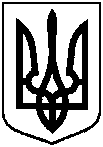 Про затвердження переліку культурно-масових заходів на 
2023 рік до цільової комплексної Програми розвитку культури Сумської міської територіальної громади на 2022-2024 роки№ з/пНазва заходівТермінвиконанняРівень заходуДень Соборності України22 січня Офіційне святоДень вшанування учасників бойових дій на території інших держав15 лютогоПам’ятна датаДень єднання 16 лютогоОфіційне святоДень Героїв Небесної Сотні20 лютогоПам’ятна датаДень вторгнення рф в Україну24 лютогоПам’ятна датаВідзначення Дня народження Т.Г. Шевченка9 березняПам’ятна датаДень добровольця14 березняОфіційне святоВсеукраїнський конкурс юних музикантів «Проліски Слобожанщини»квітеньКультурний проєкт?Мистецький проєкт «На струнах душі»квітняКультурний проєктМітинг «Чорнобильські дзвони» 26 квітняПам’ятна датаДень пам’яті та примирення 8-9 травняОфіційне святоДитяча філармоніятравень,жовтеньКультурний проєктДні селатравень-жовтеньСвято громадиММистецький проєкт «Нові імена. Майбутнє Є!»червеньКультурний проєктДень Конституції України28 червняОфіційне святоФолькпроєкт «Купальська ніч»липеньКультурний проєктДень Української Державності 28 липняОфіційне святоДень Державного Прапора23 серпняОфіційне святоПарад вишиванок «Україна – це Я!» та гала-концерт учасників мистецького проєкту «Народжені вільними»серпеньКультурний проєктДень Незалежності України24 серпняОфіційне святоТворчий проєкт «Будь вільним!»вересеньКультурний проєктДень міста4 вересняЗагально-міське святоВсеукраїнський день бібліотек30 вересня Офіційне святоМіжнародний день музики 01 жовтняОфіційне святоДень захисника та захисниць України14 жовтняОфіційне святоВідкритий пісенний фестиваль «Козацький   FEST»жовтеньКультурний проєктВсеукраїнський день працівників культури та майстрів народного мистецтва09 листопадаОфіційне святоДень Гідності та Свободи21 листопадаОфіційне свято День пам’яті жертв голодоморів25 листопадаПам’ятна датаДень Збройних сил України06 грудняОфіційне святоДень місцевого самоврядування07 грудняОфіційне святоДень вшанування учасників ліквідації наслідків аварії на ЧАЕС14 грудняПам’ятна датаВідкритий конкурс юних піаністів 
ім. М.Л. Танфелевої18-19грудняКультурний проєкт«Солодке свято Миколая»19 грудняКультурний проєктНоворічні свята 19-31 грудняЗагально-міське святоНачальник відділу культури Сумської міської радиН.О. ЦибульськаЗаступник міського голови з питань діяльності виконавчих органів ради Сумської міської радиС.В. ПоляковДиректор департаменту фінансів, економіки та інвестицій Сумської міської радиС.А. ЛиповаНачальник відділу протокольної роботи та контролю Сумської міської радиЛ.В. МошаНачальник правового управління Сумської міської радиО.В. ЧайченкоКеруючий справами  виконавчого комітету  Сумської міської радиЮ.А. Павлик